БЛОКИРОВАНИЕ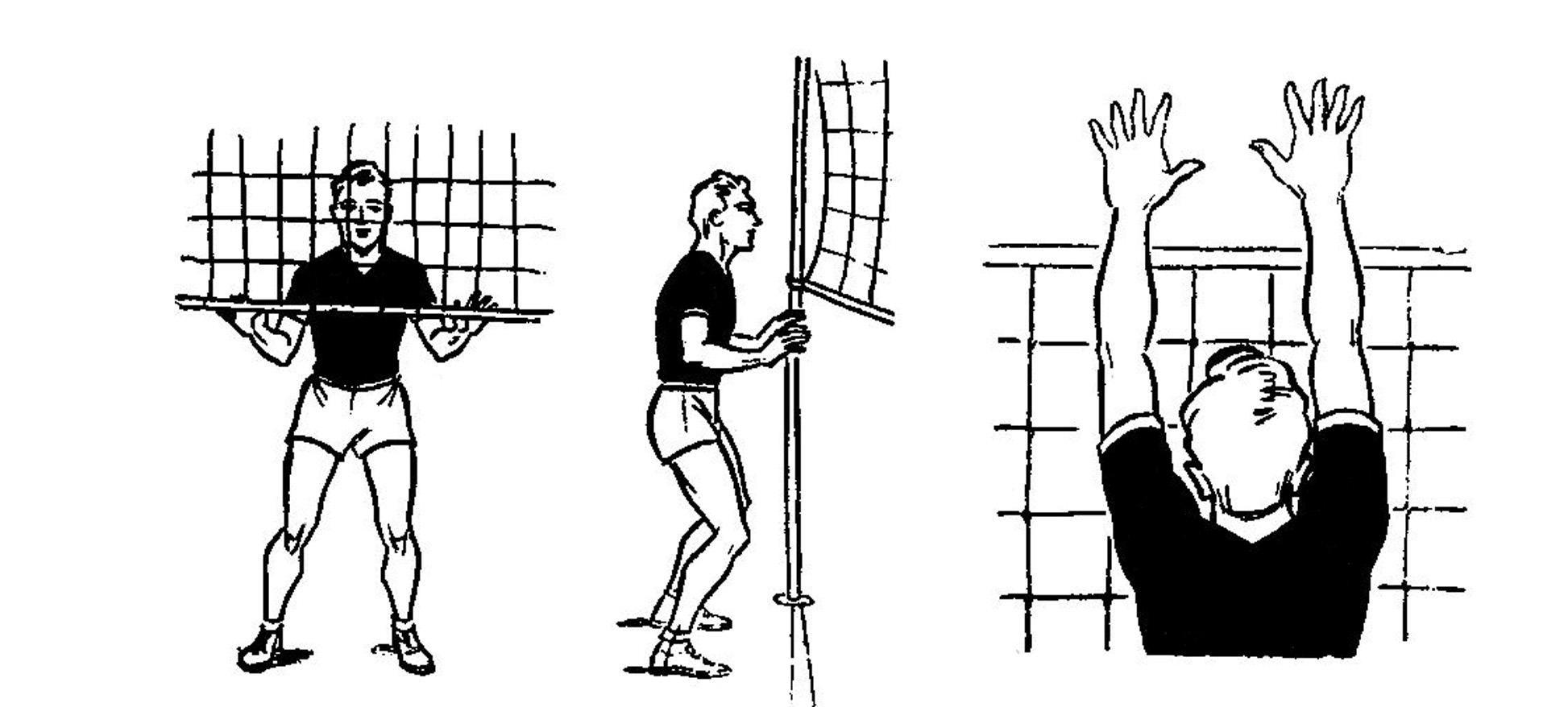 БОКОВОЙ НАПАДАЮЩИЙ УДАР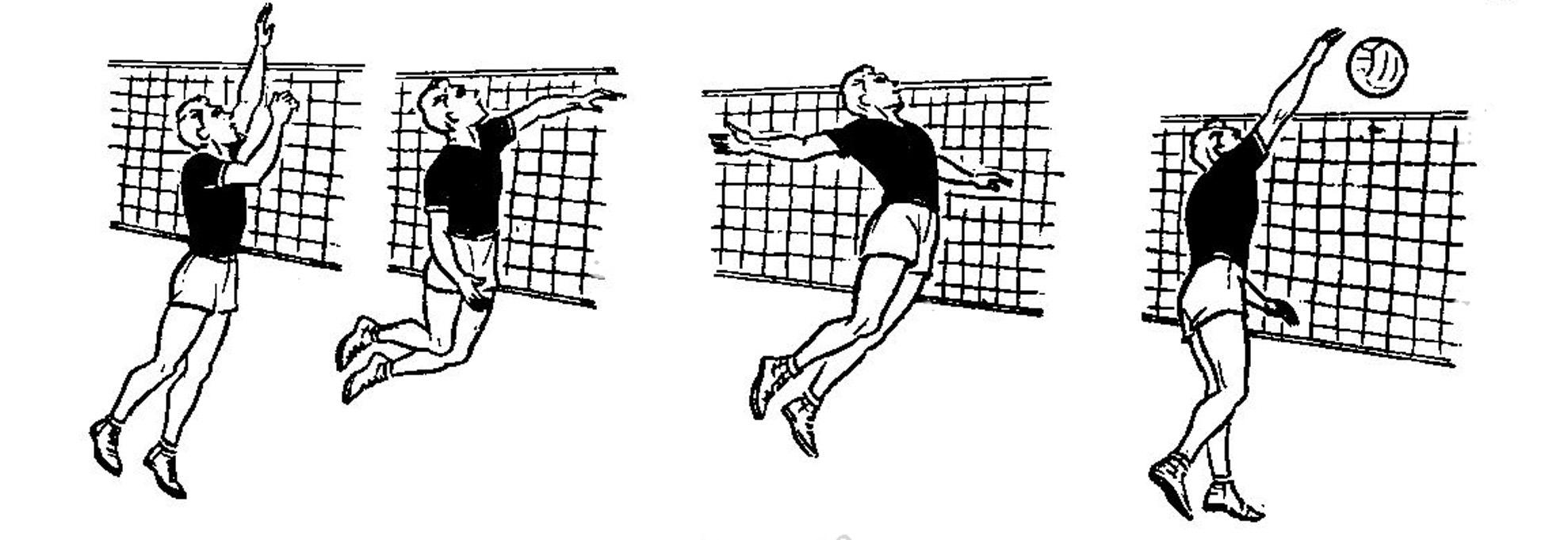 ВЕРХНЯЯ БОКОВАЯ ПОДАЧА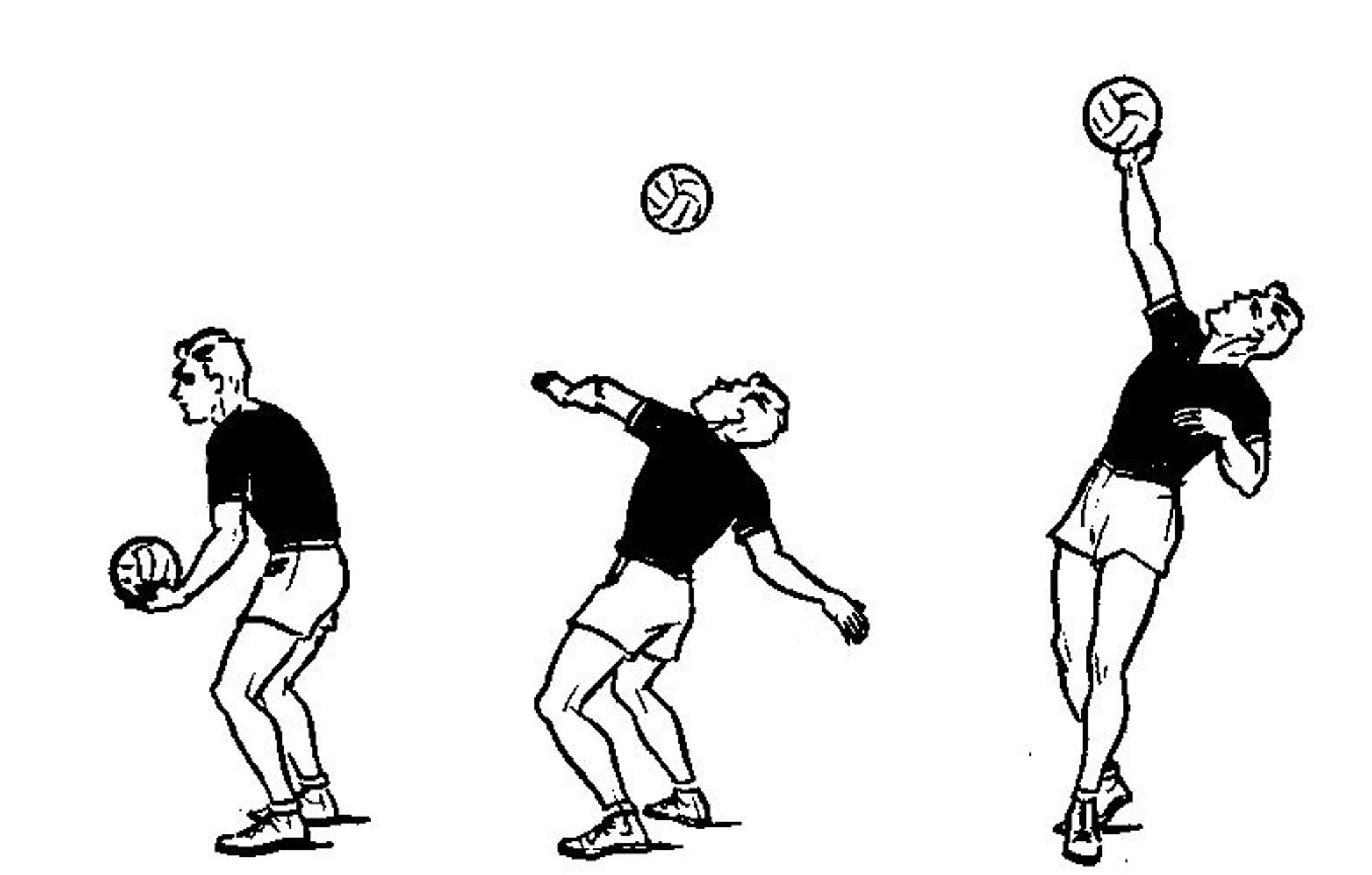 ВЕРХНЯЯ ПЕРЕДАЧА МЯЧА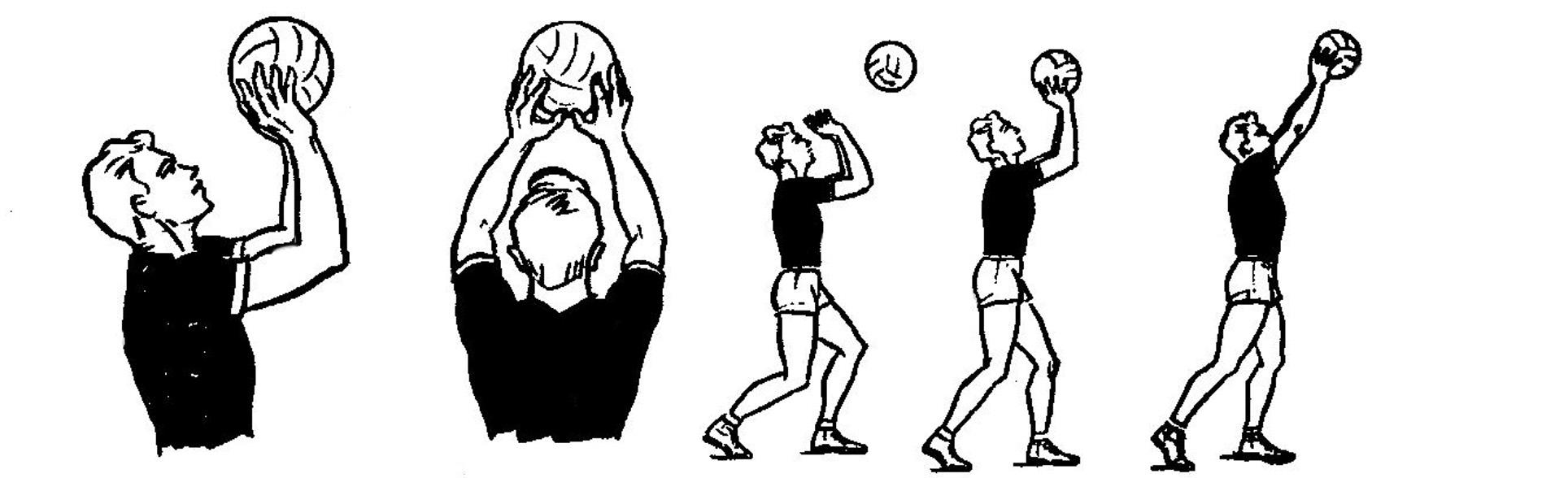 ВЕРХНЯЯ ПРЯМАЯ ПОДАЧА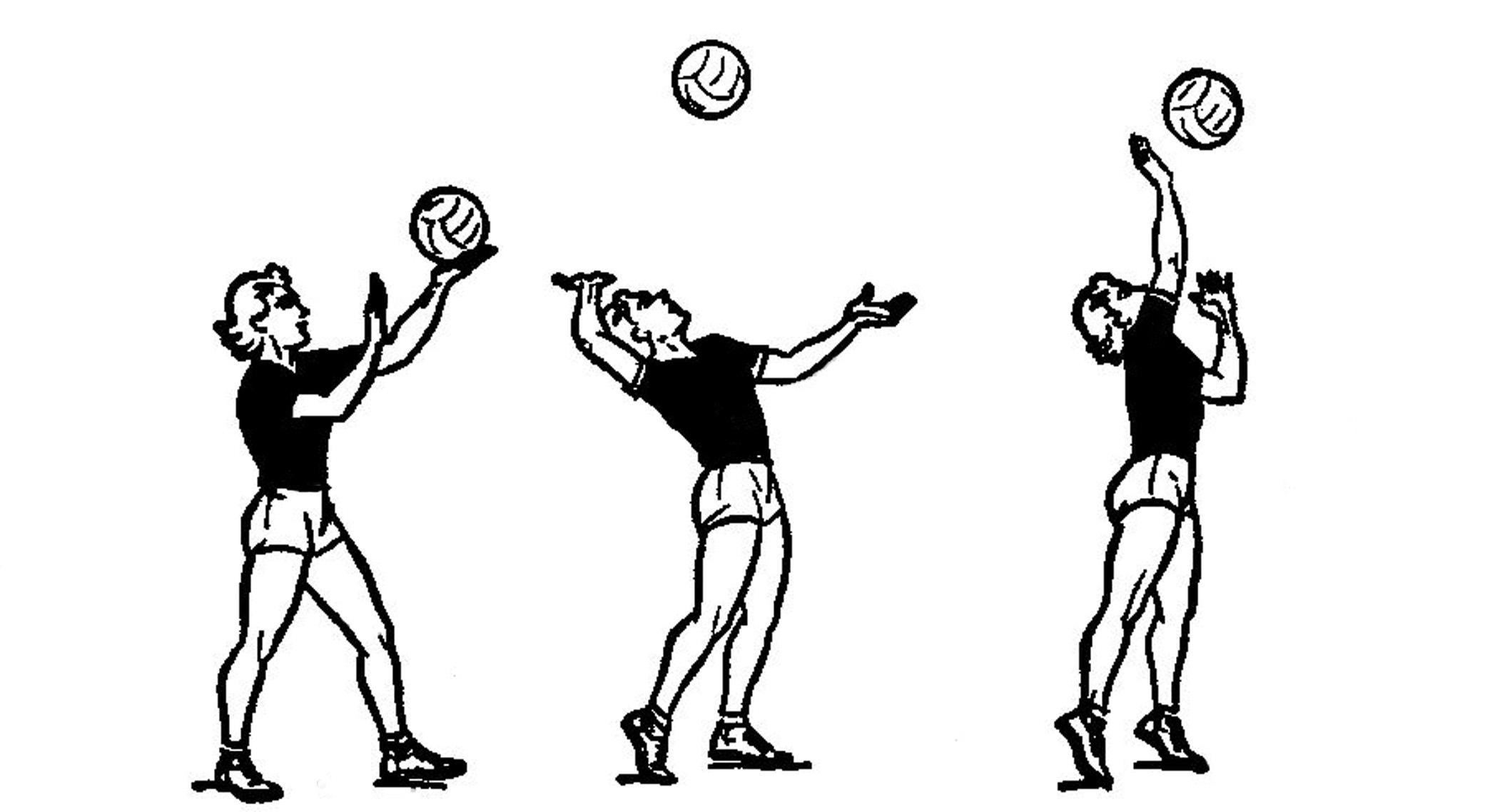 НАПАДАЮЩИЙ УДАР С ПРЯМОГО РАЗБЕГА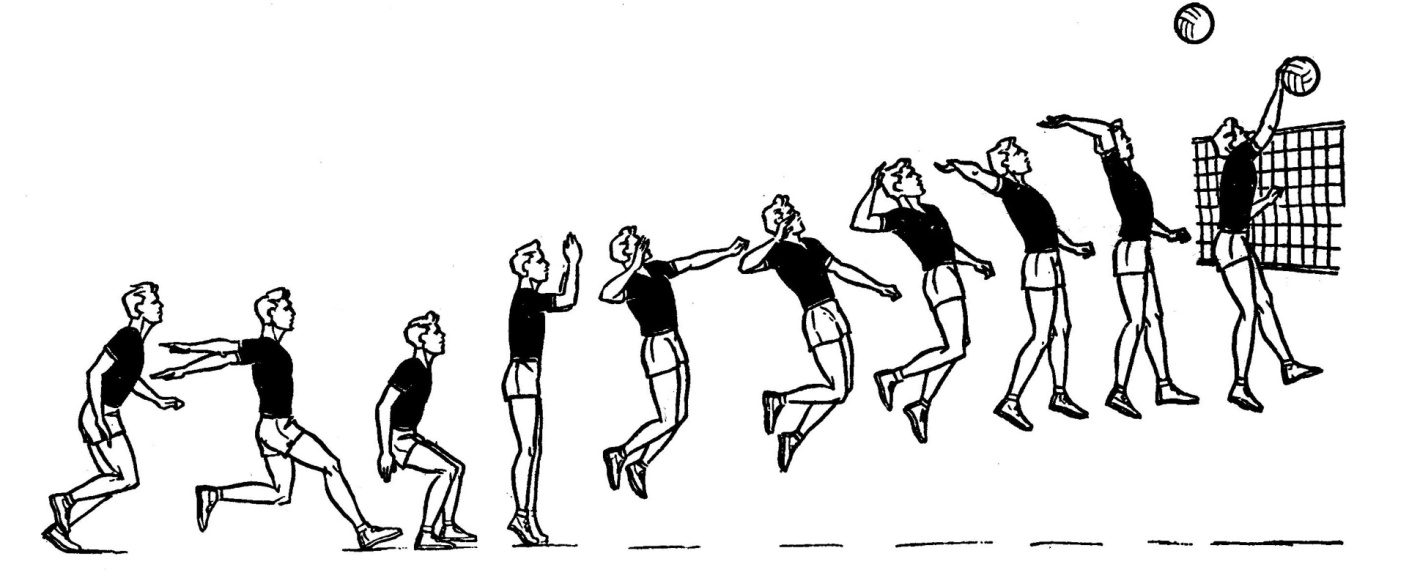 НАПАДАЮЩИЙ УДАР С ПОВОРОТОМ ТУЛОВИЩА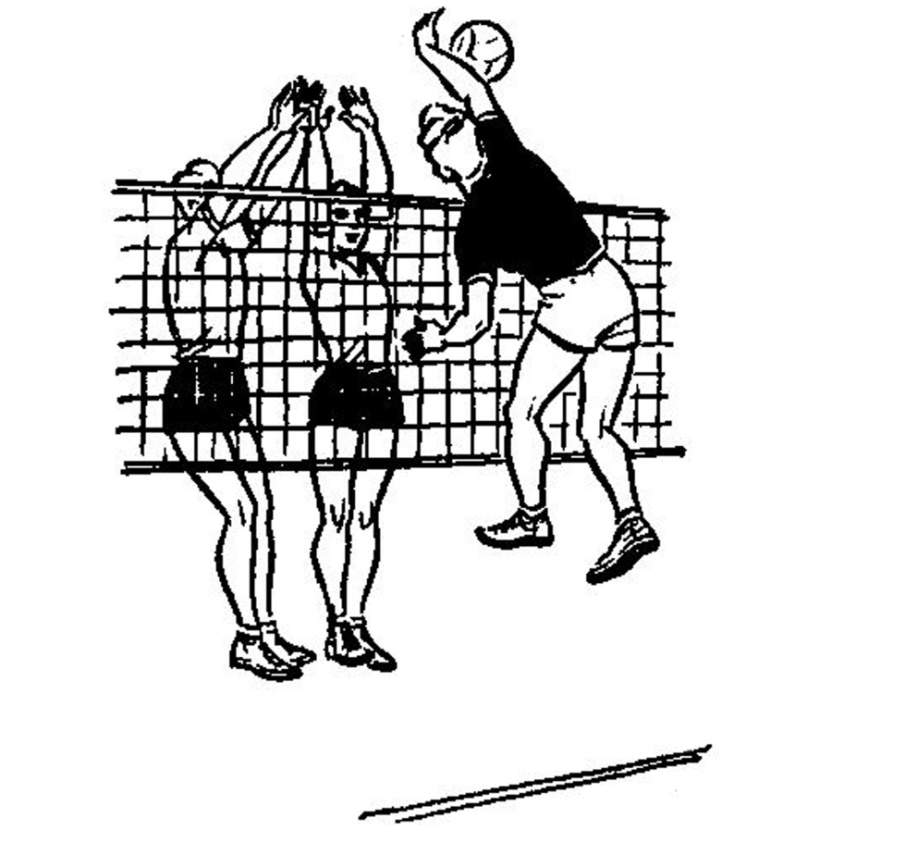 НИЖНЯЯ БОКОВАЯ ПОДАЧА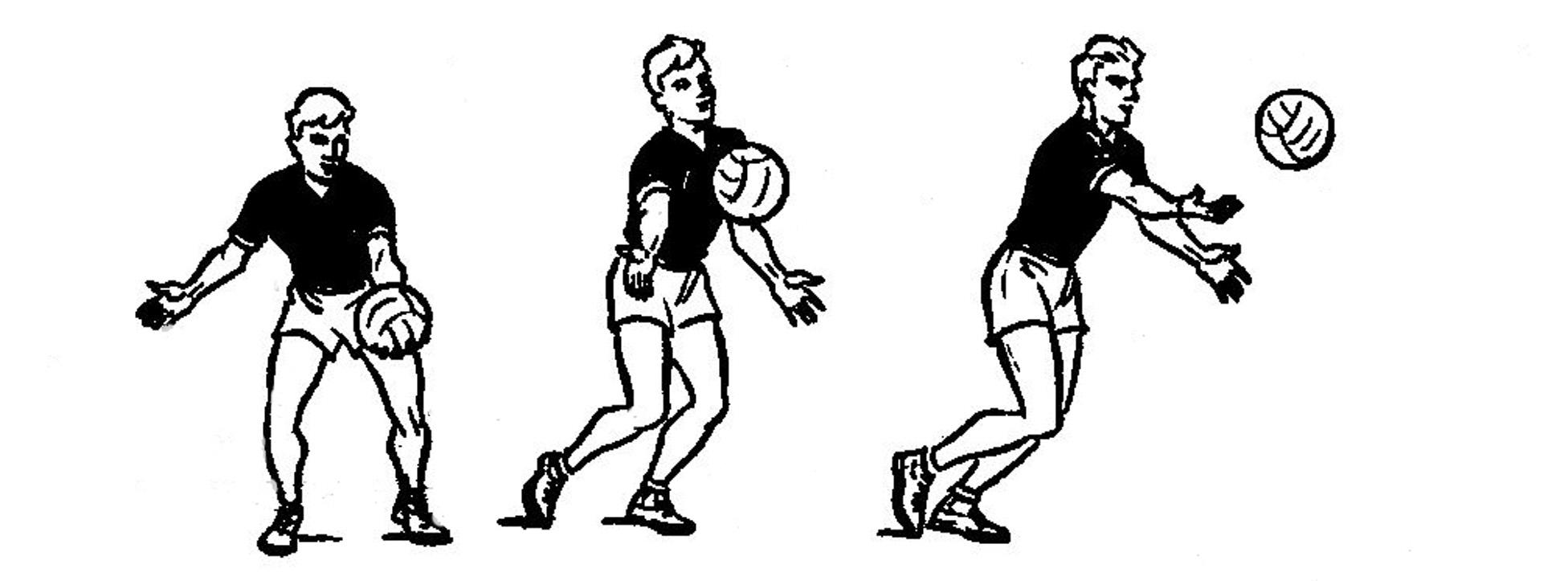 НИЖНЯЯ ПРЯМАЯ ПОДАЧА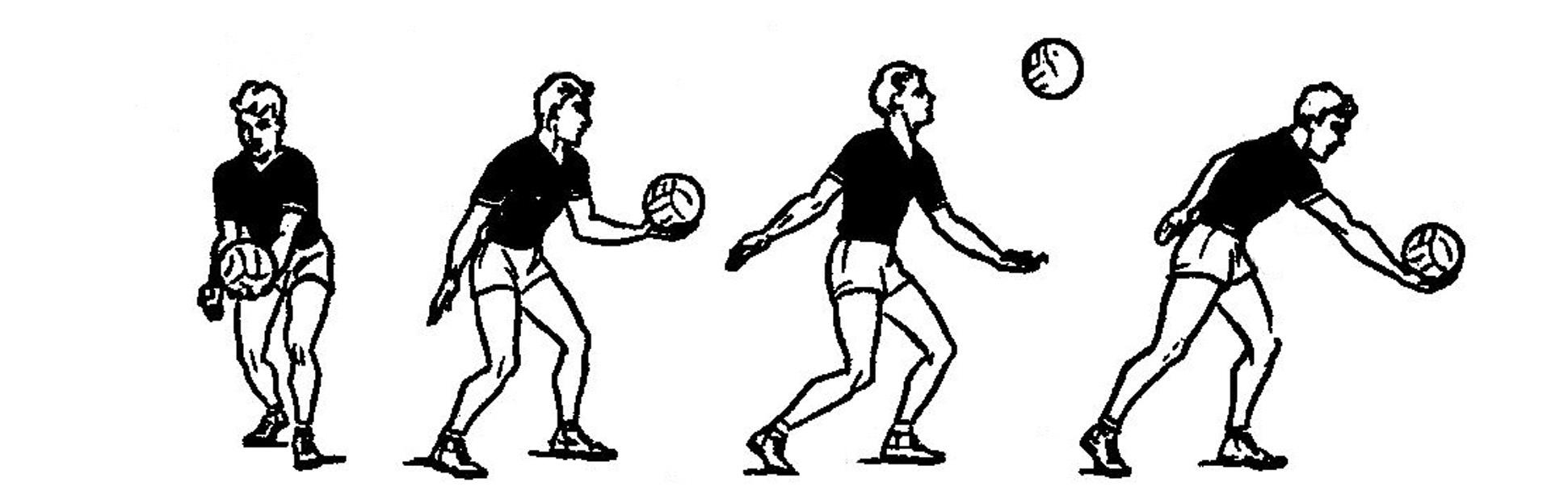 ПЕРЕДАЧА В ПРЫЖКЕ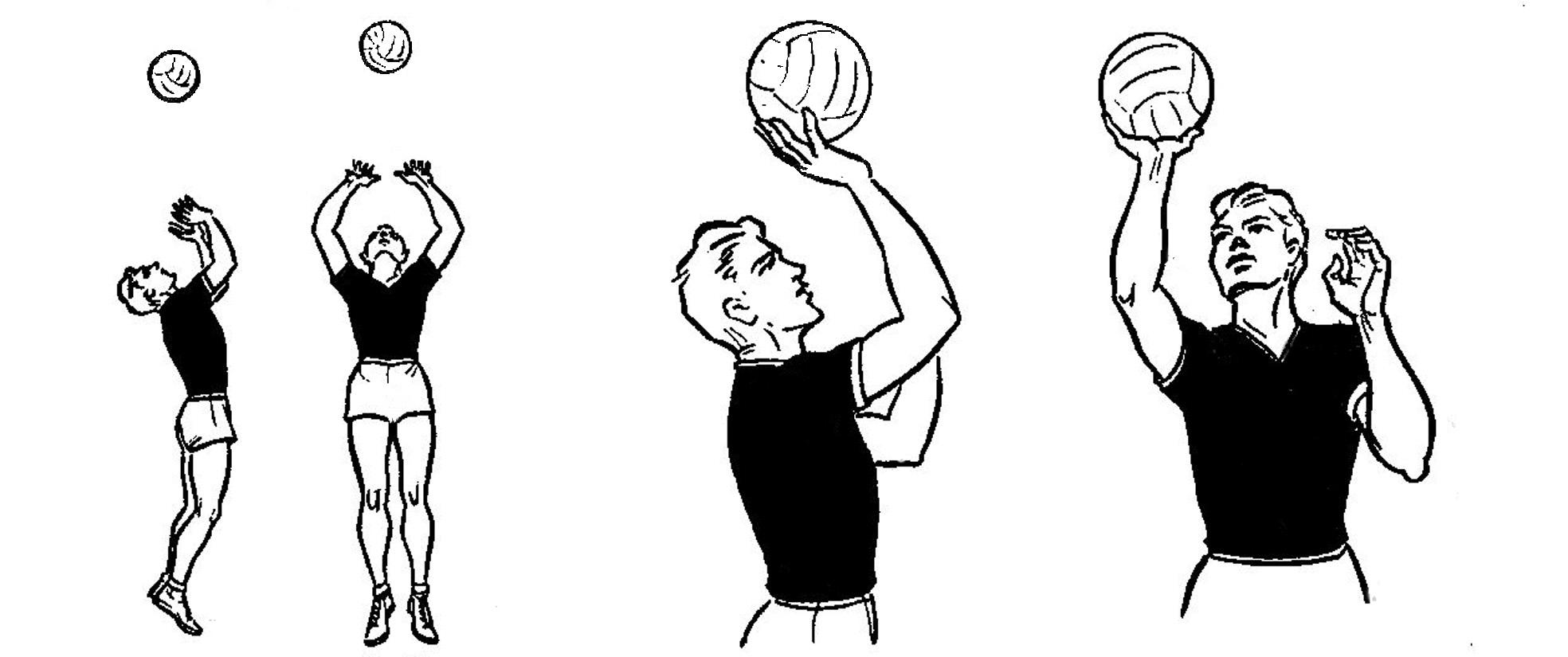 ПЕРЕДАЧА НАЗАД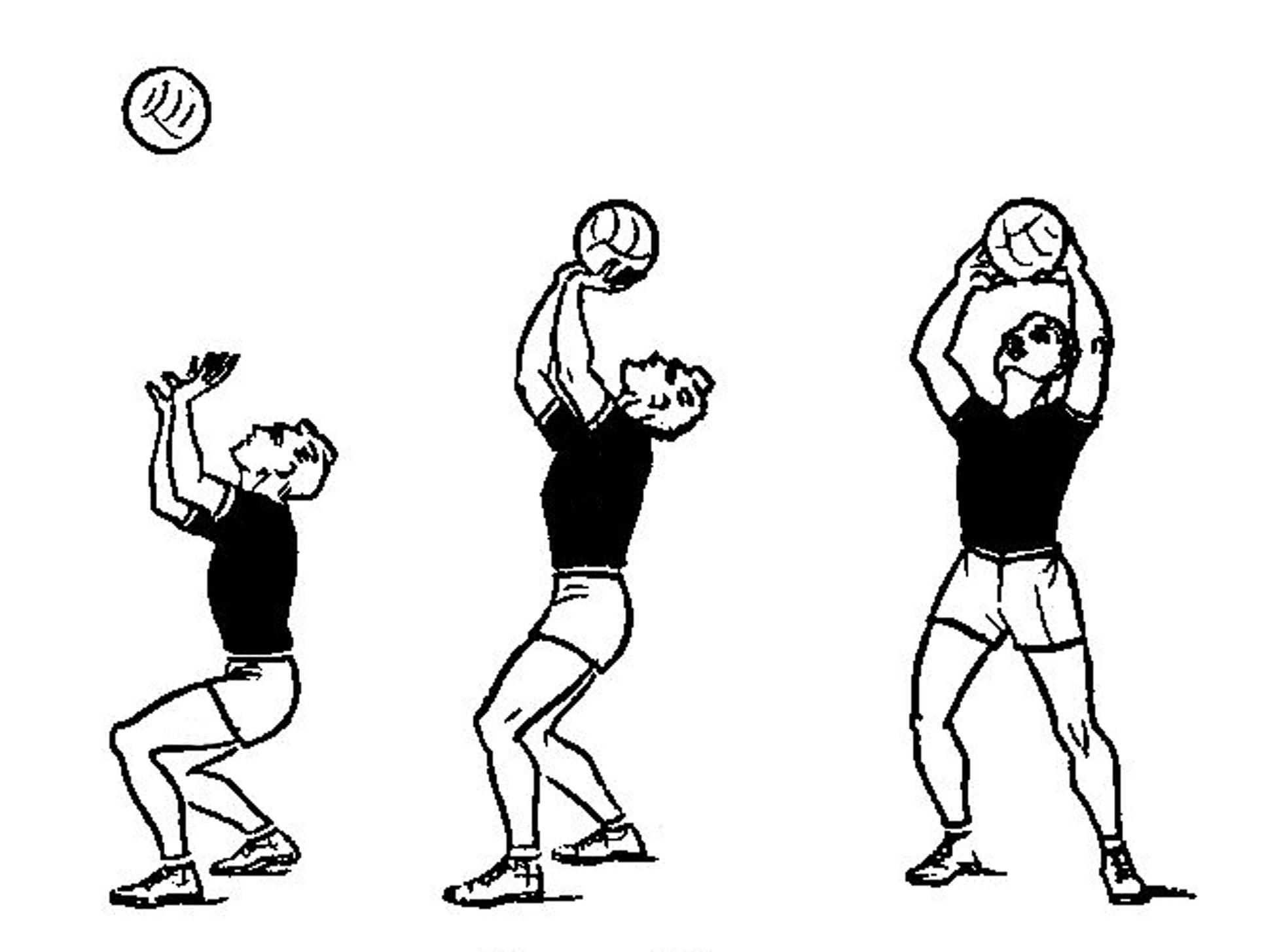 